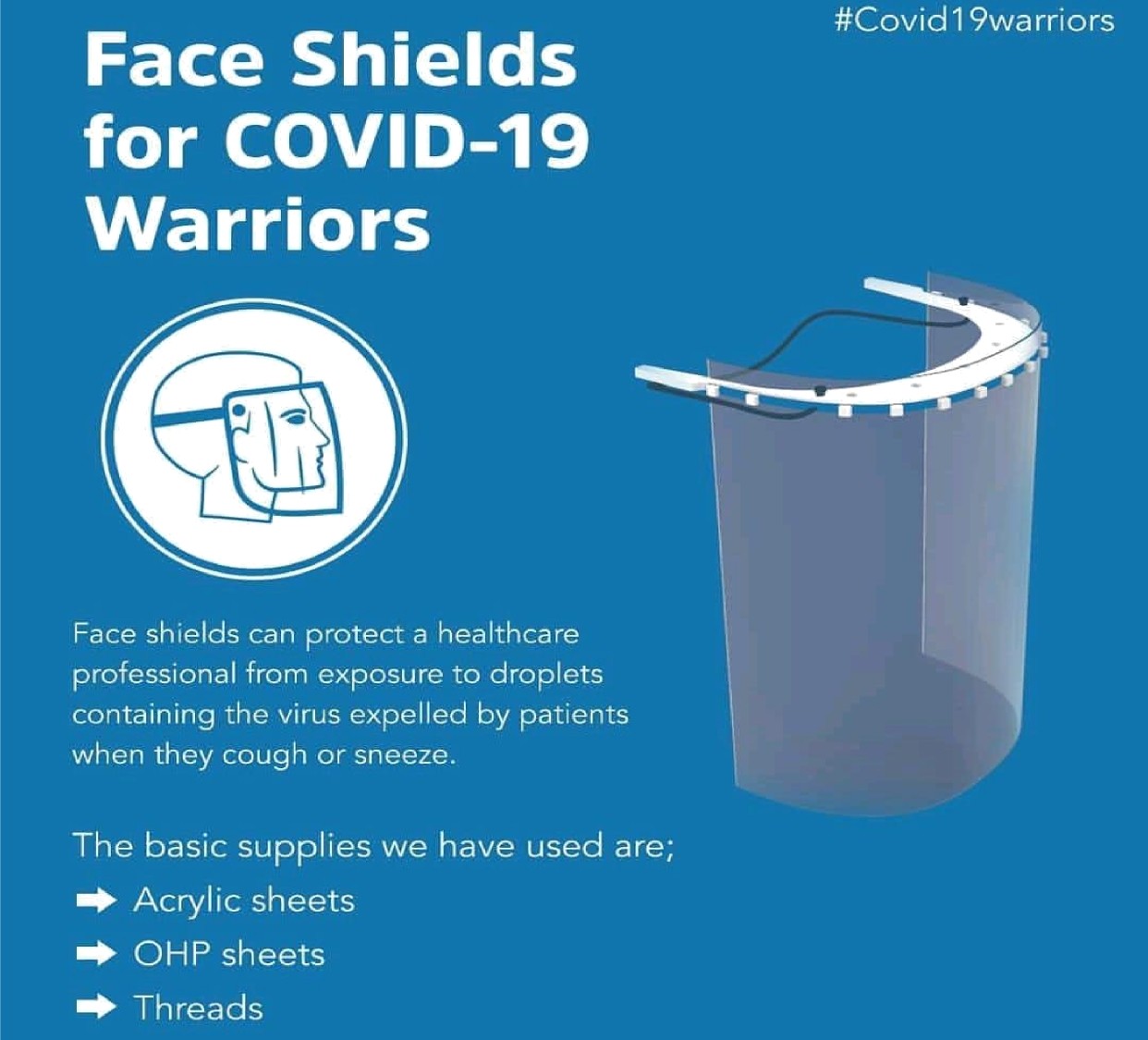 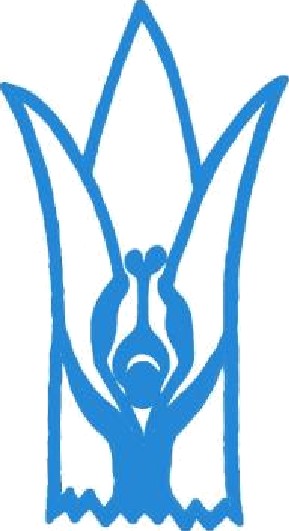 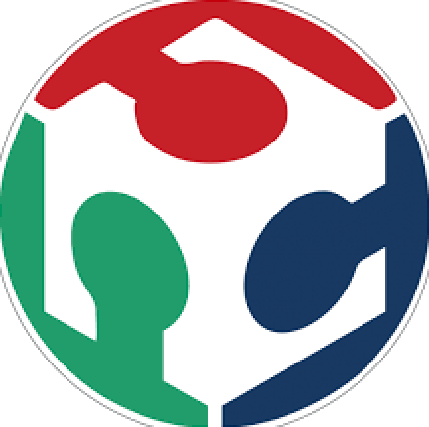 Design Innovation Center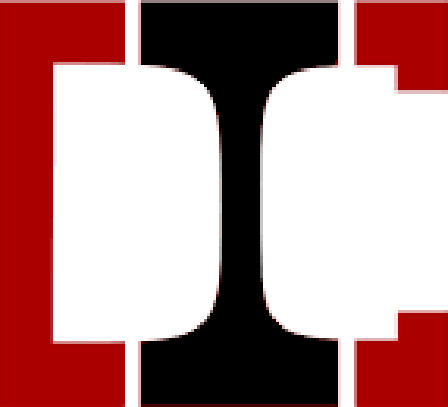 WHYFaceshields?Healthcare workers around the world are working 24*7 to test patients that might be carrying the coronavirus. These workers are in need of face shields during this time of intense testing in India. Face shields are personal protective equipment devices that are used by many workers (e.g., medical, dental, veterinary) for protection of the facial area and associated mucous membranes (eyes, nose, mouth) from splashes, sprays, and spatter of body fluids.These shields are helpful to minimize direct exposure of healthcare practitioners to respiratory droplets maximize the lifetime of N95 masks/ respirators.Optically clear face shieldsProtects face and mask from direct splatter0.25" foam for comfortAnti fogVerified by doctors and healthcare professionalsT# ic mess He ight width We ig btLate x FreeMateri al ,Vi sor i "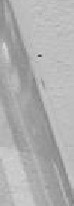 Materi al	Head Gear I " ” UsageFrequency | Ve sor Frequency | Head Gear Price l INR178 MI crons2)	40 cmJ8	20 cm10	15 gramsYesCellulose AcetateFoam BoarclOver N95/face mastsSo ngle Use M ult i use 55/per  M 19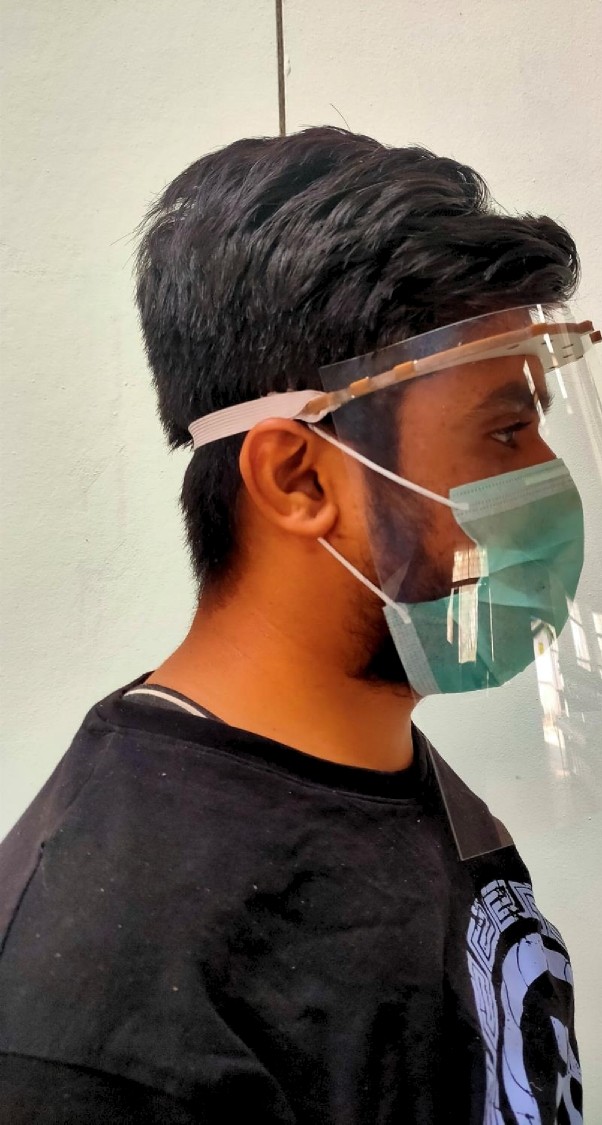 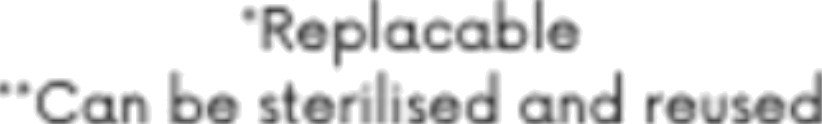 User Instructions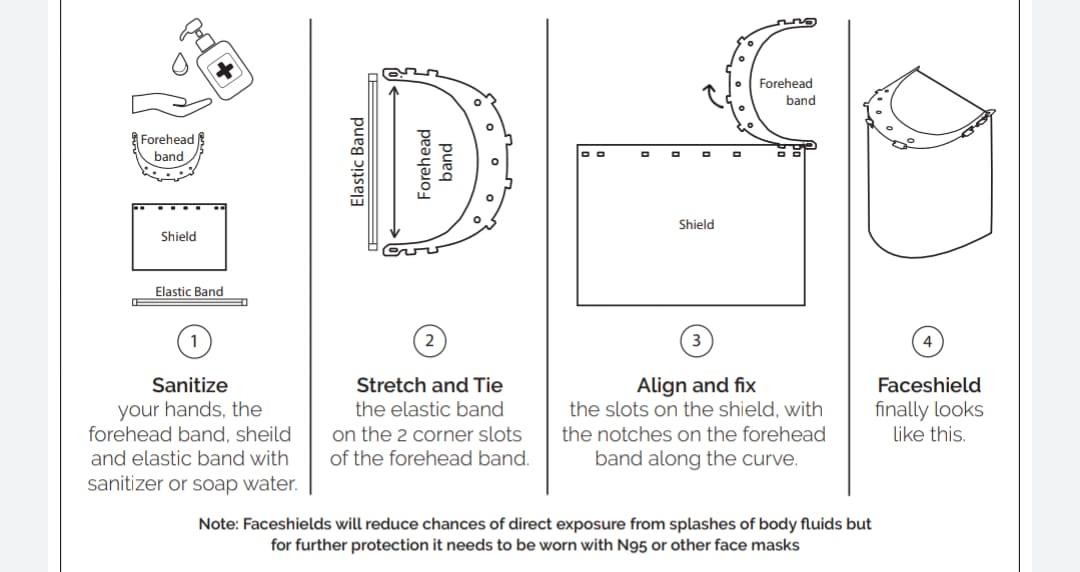 